ORDET uge 27”Det synger i mit blod, at livets Gud er god og under mig en lykkedag på jorden!” Sådan lyder omkvædet i salmen "Den lange lyse sommerdag" med tekst af Lars Busk Sørensen og melodi af Holger Lissner. Denne salme er en af vore nyere salmer, og det er en enkel og utrolig smuk salme, som passer så fint til tiden lige nu. Måske er det derfor, at vores organist ved Biersted kirke, Mikael Leth, har valgt netop denne salme som månedens salme i Biersted kirke her i juni og juli måned.Hver måned har vi nemlig en ny salme, ofte en salme fra tillægget ”100 Salmer”, som synges til hver eneste gudstjeneste i kirken. Hvor har dette tiltag været en gave. Ikke kun for menigheden, som ofte roser de nye salmer, men så sandelig også for sognepræsten.Jeg er meget glad for de gode gamle salmer i vores autoriserede salmebog, og er nok temmelig traditionel i mit salmevalg. Derfor kommer jeg nemt til at vælge salmer til gudstjenesten, som jeg allerede kender i forvejen. Men der har nu åbnet sig en helt ny verden af muligheder med de mange nye salmer, der bliver digtet i denne tid. Gode, dybe, tankevækkende salmer, som er skrevet i et andet og mere tilgængeligt sprog, end det vi møder i de klassiske salmer. Salmer der på mange punkter måske også passer bedre til den forkyndelse, der lyder fra prædikestolen. De nye salmer taler til os ved hjælp af alle sanserne og de taler til os ved at bruge billeder fra vores hverdag: ”Jeg rører barken på et træ, jeg hører bølgebruset, jeg ser et barn med skrabet knæ i løb hen over gruset”   Jo, de nye salmer har virkelig været en øjenåbner. Ikke fordi de skal erstatte de gode gamle salmer, men fordi de skal være et givende supplement. Men vigtigt er det, at vi er tålmodige med de nye salmer. Det er ikke fair kun at synge dem en gang, inden vi bedømmer dem. For en god melodi skal ofte hørers flere gange, inden den kan nå ind under huden. Hvis tekst og melodi så også smelter sammen, ja, så er det jo, at magien opstår.Og sådan en oplevelse var jeg heldig at få 3. gang, da jeg sang ”Den lange lyse sommerdag” Ja, jeg tør godt påstå, at jeg nærmest følte mig lykkelig, da vi nåede til omkvædet i vers 4: ”Det synger i mit blod, at livets Gud er god og under mig en lykkedag på jorden!”Af Sofie Gjørup Winkel, sognepræst Biersted og Gjøl Pastorat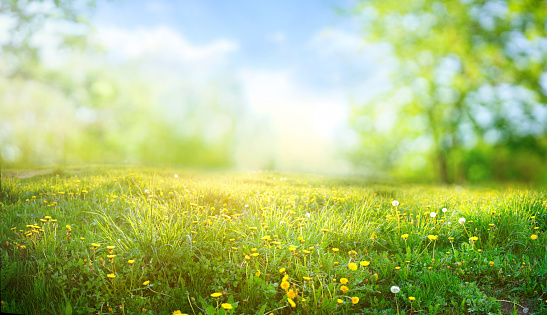 Foto: unspash.com/free